Bydgoszcz,        maja 2021 r.BD.RUM.2811.2.2021 									Załącznik nr 1Wykonawca:(pełna nazwa/firma, adres, w zależności od podmiotu NIP/PESEL, KRS/CEJDG) Tel./fax•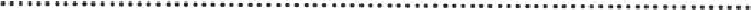 FORMULARZ OFERTOWY WYKONAWCYdla zamówienia publicznego w związku z prowadzonym postępowaniem o wartości nie większej niż 130 000 złotych pod nazwą: „Kształtowanie środowiska i gospodarka rolna w gospodarowaniu mieniem Skarbu Państwa”Ja (my)	niżej podpisany(i) oświadczam(y),	że składamy ofertę na wykonanie	zamówienia i oświadczamy, że zapoznaliśmy się z treścią Zapytania ofertowego wraz ze wszystkimi załącznikami i przyjmujemy je bez zastrzeżeń, uznajemy się za związanymi określonymi w nim postanowieniami i zasadami postępowania.Cena mojej (naszej) oferty za realizację jednego pełnego miesiąca wykonania usługi wynosi:BRUTTO PLN (słownie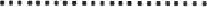 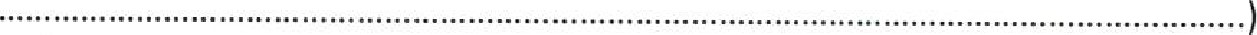 NETTO* PLN (słownieVAT*…………%Oświadczamy, że powyższa cena brutto stanowi całkowite wynagrodzenie Wykonawcy i uwzględnia wszystkie koszty, związane z realizacją zamówienia.WykształcenieTytuł lub stopień naukowy:…………………….Kierunek studiów:……………………………….Doświadczenie w pracy w gospodarce wodnej: Okres:………………………………………………Doświadczenie w pracy w administracji publicznejOkres:………………………………………………Załączniki do oferty:1………………………..2……………………….3…………………………*nie dotyczy osób fizycznych